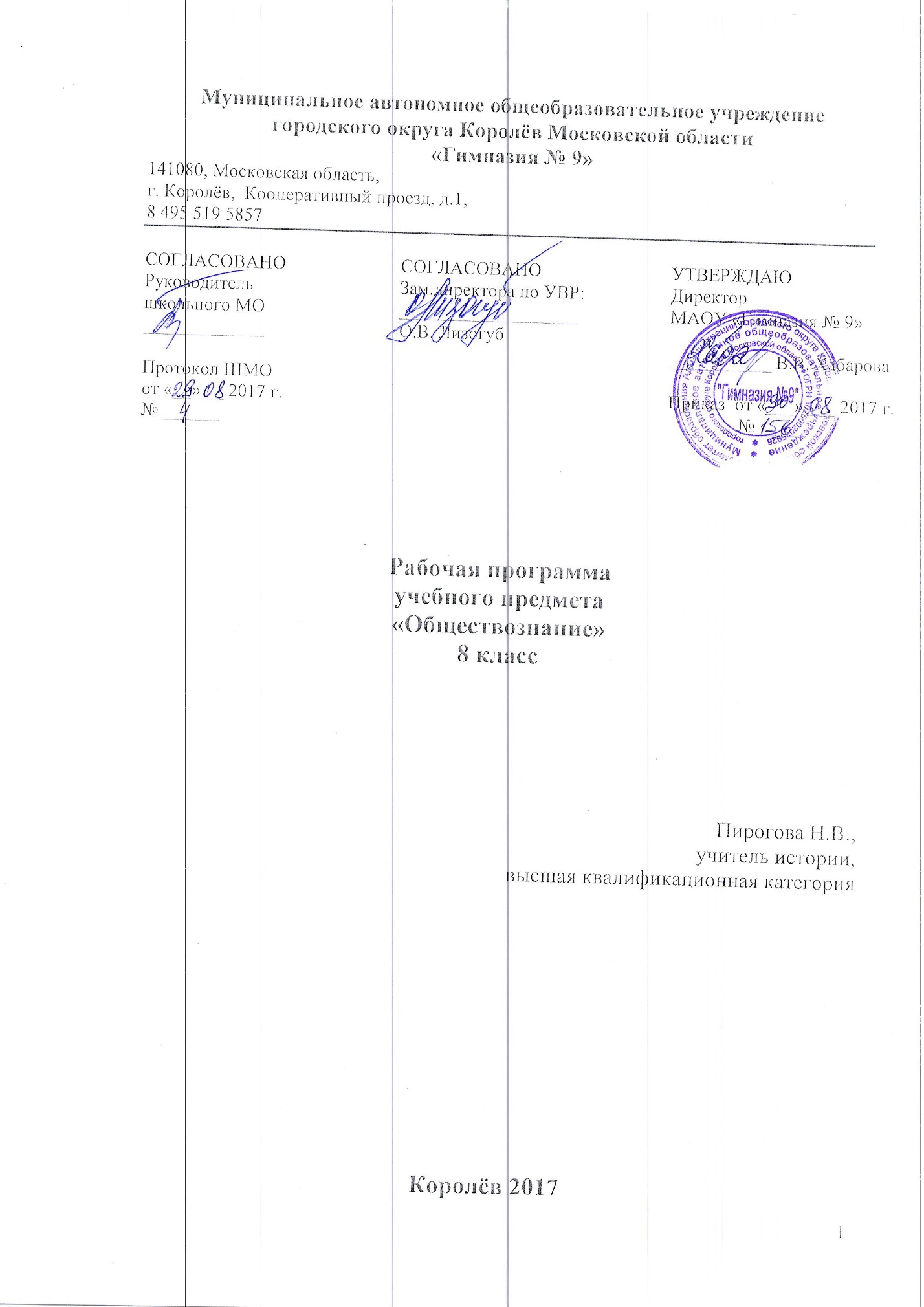 Пояснительная запискаРабочая  программа учебного предмета « Обществознание» для 8 класса составлена в соответствии с требованиями Федерального государственного  образовательного стандарта основного  общего образования (приказ министерства образования и науки РФ от 17.12 2010 г. №1897),    с учётом Примерной программы по учебному предмету «Обществознание», одобренной  решением федерального учебно-методического  объединения по общему образованию (протокол от 08.04 2015г  №1/15,   на основе ООП ООО МАОУ «Гимназия №9». Уровень изучения – базовый. Тематическое планирование рассчитано на 1 учебный час в неделю, что составляет 35 часов в год.Содержание основного общего образования по обществознанию представляет собой комплекс знаний, отражающих основные объекты изучения: общество и его основные сферы, человек в обществе, правовое регулирование общественных отношений. Помимо знаний, важными содержательными компонентами курса являются: социальные навыки, умения, совокупность моральных норм и гуманистических ценностей; правовые нормы, лежащие в основе правомерного поведения. Не менее важным элементом содержания учебного предмета «Обществознание» является опыт познавательной и практической деятельности, включающий работу с адаптированными источниками социальной информации; решение познавательных и практических задач, отражающих типичные социальные ситуации; учебную коммуникацию, опыт проектной деятельности в учебном процессе и социальной практике.Изучение учебного предмета «Обществознание» направлено на достижение следующих целей:  способствовать формированию гражданско-правового мышления школьников, развитию свободно и творчески мыслящей личности;- передать учащимся сумму систематических знаний по обществознанию, обладание которыми поможет им свободно ориентироваться в современном мире;- формировать у учащихся представление о целостности окружающего мира при его территориальном многообразии, сложных проблемах, встающих перед человечеством, имеющих свои специфические особенности в разных странах;Задачи:1. Воспитание общероссийской идентичности, гражданской ответственности, уважения к социальным нормам; приверженности гуманистическим и демократическим ценностям, закрепленным в Конституции Российской Федерации.2. Освоение на уровне функциональной грамотности системы знаний, необходимых для социальной адаптации: об обществе; основных социальных ролях; позитивно оцениваемых обществом качествах личности, позволяющих успешно взаимодействовать в социальной среде; сферах человеческой деятельности; способах регулирования общественных отношений; механизмах реализации и защиты прав человека и гражданина.3. Овладение умениями познавательной, коммуникативной, практической деятельности в основных характерных для подросткового возраста социальных ролях.4. Формирование опыта применения полученных знаний для решения типичных задач в области социальных отношений; экономической и гражданско-общественной деятельности; межличностных отношениях; отношениях между людьми различных национальностей и вероисповеданий; самостоятельной познавательной деятельности; правоотношениях; семейно-бытовых отношениях.Рабочая программа составлена на основе рабочих программ по обществознанию для 8 класса предметной линии учебников под редакцией Л. Н. Боголюбова («Рабочие программы. Предметная линия учебников под редакцией Л.Н, Боголюбова. 5 – 9 классы: пособие для учителей и организаций/ Л.Н. Боголюбов, Н.И. Городецкая, Л.Ф. Иванова. – изд 2-е, доработанное.- М.: Просвещение, 2014.»). Данная линия учебников соответствует Федеральному государственному образовательному стандарту основного общего образования, одобрена РАО и РАН, имеет гриф «Рекомендовано» и включена в Федеральный перечень.  2. Планируемые результаты изучения курсаПредметные результаты:Обучающиеся научатся:сознательно организовывать свою познавательную деятельность (от постановки цели до получения и оценки результата);владение такими видами публичных выступлений (высказывания, монолог, дискуссия), следование этическим нормам и правилам ведения диалога; выполнять познавательные и практические задания, в том числе с использованием проектной деятельности и на уроках и в доступной социальной практике:Обучающиеся получат возможность научиться:  использование элементов причинно-следственного анализа; исследование несложных реальных связей и зависимостей;  определение сущностных характеристик изучаемого объекта; выбор верных критериев для сравнения, сопоставления, оценки объектов; поиск  и извлечение нужной информации по заданной теме в адаптированных источниках различного типа;на перевод информации из одной знаковой системы в другую (из текста в таблицу, из аудиовизуального ряда в текст и др.), выбор знаковых систем адекватно познавательной и коммуникативной ситуации; объяснение изученных положений на конкретных примерах; оценку своих учебных достижений, поведения, черт своей личности с учетом мнения других людей, в том числе для корректировки собственного поведения в окружающей среде, выполнение в повседневной жизни этических и правовых норм, экологических требований; определение собственного отношения к явлениям современной жизни, формулирование своей точки зрения.Личностные результаты:   У обучающихся будут сформированы:  -мотивированность и направленность на активное и созидательное участие в   будущем в общественной и государственной жизни;-заинтересованность не только в личном успехе, но и в развитии различных сторон жизни общества, благополучия и процветания своей страны;-ценностные ориентиры, основанные на идеях патриотизма, любви и уважения к Отечеству, на отношении к человеку, его правам и свободам как высшей ценности.Обучающиеся получат возможность для формирования:- готовности к самообразованию и самовоспитанию;- выраженной устойчивой учебно-познавательной мотивации. Метапредметные результаты:  Регулятивные УУД Обучающиеся научатся    - самостоятельно обнаруживать и формулировать учебную проблему, определять цель УД;  выдвигать версии решения проблемы,  осознавать (и интерпретировать) конечный результат, выбирать средства достижения цели из предложенных, искать их самостоятельно;  Обучающиеся получат возможность научиться:- составлять индивидуально или в группе план решения проблемы, выполнять проекты;  работая по плану, сверять свои действия с целью и при необходимости исправлять ошибки самостоятельно, корректировать план;  в диалоге с учителем, одноклассниками совершенствовать самостоятельно выбранные критерии оценки.   Познавательные УУД  Обучающиеся научатся:-проводить наблюдения под руководством учителя;  осуществлять расширенный поиск информации с использованием ресурсов библиотек и Интернета; Обучающиеся получат возможность научиться:-анализировать, сравнивать, классифицировать и обобщать факты и явления;  давать определения понятиям.  Коммуникативные УУД   Обучающиеся научатся:-  самостоятельно организовывать учебное взаимодействие в группе (определять общие цели, договариваться друг с другом и т.д.)  в дискуссии уметь выдвинуть аргументы и контраргументы;  учиться критично относиться к своему мнению, с достоинством признавать ошибочность своего мнения и корректировать его;  Обучающиеся получат возможность научиться:-понимая позицию другого, различать в его речи: мнение (точку зрения), доказательство (аргументы), факты;  уметь взглянуть на ситуацию с иной позиции и договариваться с людьми, придерживающимися иных позиций;  оценивать свои учебные  достижения, поведение, черты характера с учетом мнения других людей;  определять собственное отношение к явлениям современной жизни, формулировать свою точку зрения.3.Содержание учебного предмета, курса ( 35 часов)Введение (1ч)Тема 1. Личность и общество (6 ч)Личность. Социализация индивида. Мировоззрение. Жизненные ценности и ориентиры.Общество как форма жизнедеятельности людей. Основные сферы общественной жизни, их взаимосвязь. Общественные отношения.Социальные изменения и их формы. Развитие общества. Человечество в XXI веке, тенденции развития, основные, вызовы и угрозы. Глобальные проблемы современности.Тема 2. Сфера духовной культуры (8 ч)Сфера духовной культуры и ее особенности. Культура личности и общества. Тенденции развития духовной культуры в современной России.Мораль. Основные ценности и нормы морали. Гуманизм. Патриотизм и гражданственность. Добро и зло — главные понятия этики. Критерии морального поведения.Долг и совесть. Объективные обязанности и моральная ответственность.Долг общественный и долг моральный. Совесть — внутренний самоконтроль человека.Моральный выбор. Свобода и ответственность. Моральные знания и практическое поведение. Критический анализ собственных помыслов и поступков.Значимость образования в условиях информационного общества. Основные элементы системы образования в Российской Федерации. Непрерывность образования. Самообразование.Наука, ее значение в жизни современного общества. Нравственные принципы труда ученого. Возрастание роли научных исследований в современном мире.Религия как одна из форм культуры. Религиозные организации и объединения, их роль в жизни современного общества. Свобода совести.Тема 3. Социальная сфера (5 ч)Социальная структура общества. Социальная мобильность. Большие и малые социальные группы. Формальные и неформальные группы. Социальный конфликт, пути его разрешения.Социальный статус и социальная роль. Многообразие социальных ролей личности. Половозрастные роли в современном обществе. Социальные роли подростка. Отношения между поколениями.Этнические группы. Межнациональные отношения. Отношение к историческому прошлому, традициям, обычаям народа. Взаимодействие людей в многонациональном и многоконфессиональном обществе.Отклоняющееся поведение. Опасность наркомании и алкоголизма для человека и общества. Социальная значимость здорового образа жизни.Тема 4. Экономика (13 ч)Потребности и ресурсы. Ограниченность ресурсов и экономический выбор. Свободные и экономические блага. Альтернативная стоимость (цена выбора).Основные вопросы экономики: что, как и для кого производить. Функции экономической системы. Модели экономических систем.Собственность. Право собственности. Формы собственности. Защита прав собственности.Рынок. Рыночный механизм регулирования экономики. Спрос и предложение. Рыночное равновесие.Производство. Товары и услуги. Факторы производства. Разделение труда и специализация.Предпринимательство. Цели фирмы, ее основные организационно-правовые формы. Малое предпринимательство и фермерское хозяйство.Роль государства в экономике. Экономические цели и функции государства. Государственный бюджет. Налоги, уплачиваемые гражданами.Распределение. Неравенство доходов. Перераспределение доходов. Экономические меры социальной поддержки населения.Потребление. Семейное потребление. Страховые услуги, предоставляемые гражданам. Экономические основы защиты прав потребителя.Реальные и номинальные доходы. Инфляция. Банковские услуги, предоставляемые гражданам. Формы сбережения граждан. Потребительский кредит.Безработица. Причины безработицы. Экономические и социальные последствия безработицы. Роль государства в обеспечении занятости.Обмен. Мировое хозяйство. Международная торговля. Обменные курсы валют. Внешнеторговая политика.Повторение  (2 часа)Повторение « Личность и общество, социальная сфера»Повторение «Экономика»Календарно-тематическое планирование по предмету обществознание (базовый уровень) 8 класс№ п/пДатаТема урокаТема урокаТема урокаХарактеристика основных видов деятельности ученикаОсновные понятия темыПланируемые результаты(в соответствии с ФГОС)Планируемые результаты(в соответствии с ФГОС)Планируемые результаты(в соответствии с ФГОС)Планируемые результаты(в соответствии с ФГОС)Планируемые результаты(в соответствии с ФГОС)№ п/пДатаТема урокаТема урокаТема урокаХарактеристика основных видов деятельности ученикаОсновные понятия темыПредметныерезультатыПредметныерезультатыПредметныерезультатыМетапредметныеЛичностные результаты1.2.3.3.3.4.5.6.6.6.7.8.1.1 неделя сентябрьВведение: Гуманизм как принцип отношения к окружающей действительностиВведение: Гуманизм как принцип отношения к окружающей действительностиВведение: Гуманизм как принцип отношения к окружающей действительностиУченик научится формировать у учащихся деятельных способностей  и способностей к структурированию и систематизации изучаемого предметного содержания: коллективная работа, работа в группах, фронтальная беседа, проведение мини-дискуссий, анализ проблемных ситуаций.Общественные науки, общество, человек, сферы общественной жизни, человеческая деятельностьУченик научится формировать основные вопросы курса, характеризовать общественные науки; решать познавательные и практические задач; создавать относительно целостное представление об обществе и человеке, о сферах и областях общественно жизни, механизмах и регуляторах деятельности людей; Ученик получит возможность научиться Ученик получит возможность научиться использовать и Ученик получит возможность научиться систематизировать информацию из различных источниковУченик научится формировать основные вопросы курса, характеризовать общественные науки; решать познавательные и практические задач; создавать относительно целостное представление об обществе и человеке, о сферах и областях общественно жизни, механизмах и регуляторах деятельности людей; Ученик получит возможность научиться Ученик получит возможность научиться использовать и Ученик получит возможность научиться систематизировать информацию из различных источниковУченик научится формировать основные вопросы курса, характеризовать общественные науки; решать познавательные и практические задач; создавать относительно целостное представление об обществе и человеке, о сферах и областях общественно жизни, механизмах и регуляторах деятельности людей; Ученик получит возможность научиться Ученик получит возможность научиться использовать и Ученик получит возможность научиться систематизировать информацию из различных источниковК.: ученик научится организовывать учебное сотрудничество и совместную деятельность с учителем и сверстниками; воспринимать текст с учетом поставленной учебной задачи, находить в тексте информацию, необходимую для ее решения; приобретать опыт регуляции речевого поведения как основы коммуникативной компетентности.Р.: ученик научится формулировать новые задачи в учебной деятельности; составлять план действий; соотносить свои действия с планируемым результатом; осуществлять контроль своей деятельности в процессе достижения цели.П.: ученик получит возможность научиться устанавливать причинно-следственные связи, строить логические рассуждения, умозаключения: использовать таблицы, схемы, модели для получения информации; анализировать материал учебника и дополнительный материал; развивать навыки поиска, анализа, сопоставления и оценивания обществоведческой информацииУченик получит возможность научиться сформировать и развитьстартовой мотивации учения, интереса к изучению обществознания; осмысление важности изучения обществознания; усвоение базовых ценностей современного общества; гуманистических и демократических ценностейРаздел 1. Личность и общество (6 ч.)Раздел 1. Личность и общество (6 ч.)Раздел 1. Личность и общество (6 ч.)Раздел 1. Личность и общество (6 ч.)Раздел 1. Личность и общество (6 ч.)Раздел 1. Личность и общество (6 ч.)Раздел 1. Личность и общество (6 ч.)Раздел 1. Личность и общество (6 ч.)Раздел 1. Личность и общество (6 ч.)Раздел 1. Личность и общество (6 ч.)Раздел 1. Личность и общество (6 ч.)Раздел 1. Личность и общество (6 ч.)2.2 неделя сентябрьЧто такое человек? Что делает человека человеком?Что такое человек? Что делает человека человеком?Что такое человек? Что делает человека человеком?Ученик научится формировать у учащихся деятельных способностей  и способностей к структурированию и систематизации изучаемого предметного содержания: коллективная работа, работа в группах, фронтальная беседа, проведение мини-дискуссий, анализ проблемных ситуацийОтличии человека от других живых существ, факторы развития человеческой личности, особенности развития личностиУченик научится характеризовать особенности, отличающие человека от животного; применять понятий аппарат обществоведческих знаний для раскрытия сущности процесса общения, решать познавательные и практические задачи в рамках изученного материала, Ученик получит возможность научиться использовать и Ученик получит возможность научиться систематизировать информацию из разных источниковУченик научится характеризовать особенности, отличающие человека от животного; применять понятий аппарат обществоведческих знаний для раскрытия сущности процесса общения, решать познавательные и практические задачи в рамках изученного материала, Ученик получит возможность научиться использовать и Ученик получит возможность научиться систематизировать информацию из разных источниковУченик научится характеризовать особенности, отличающие человека от животного; применять понятий аппарат обществоведческих знаний для раскрытия сущности процесса общения, решать познавательные и практические задачи в рамках изученного материала, Ученик получит возможность научиться использовать и Ученик получит возможность научиться систематизировать информацию из разных источниковК.: ученик научится организовывать учебное сотрудничество и совместную деятельность с учителем и сверстниками; воспринимать текст с учетом поставленной учебной задачи, находить в тексте информацию, необходимую для ее решения; приобретать опыт регуляции речевого поведения как основы коммуникативной компетентности.Р.: ученик научится формулировать новые задачи в учебной деятельности; составлять план действий; соотносить свои действия с планируемым результатом; осуществлять контроль своей деятельности в процессе достижения цели.П.: ученик получит возможность научиться устанавливать причинно-следственные связи, строить логические рассуждения, умозаключения: использовать таблицы, схемы, модели для получения информации; анализировать материал учебника и дополнительный материал; развивать навыки поиска, анализа, сопоставления и оценивания обществоведческой информацииУченик научится формировать основ гражданской, социальной, культурной самоиндентификации личности, с учетом конкретных социально-исторических, политических и экономических условий, развитие устойчивого познавательного интереса и становления смыслообразующей функции познавательного мотива3.3 неделя сентябрьЧто человеку нужно?Что человеку нужно?Что человеку нужно?Ученик научится формировать у учащихся деятельных способностей  и способностей к структурированию и систематизации изучаемого предметного содержания: коллективная работа, работа в группах, фронтальная беседа, проведение мини-дискуссий, анализ проблемных ситуацийПотребности (биологические, социальные, духовные), пирамида Маслоу. Индивид, индивидуальность, личностьУченик научится характеризовать основные потребности человека; Ученик научится воспринимать процесс удовлетворения потребностей как  непременное условия становление личности применять понятий аппарат обществоведческих знаний для раскрытия сущности процесса общения, решать познавательные и практические задачи в рамках изученного материала, Ученик получит возможность научиться использовать и Ученик получит возможность научиться систематизировать информацию из разных источниковУченик научится характеризовать основные потребности человека; Ученик научится воспринимать процесс удовлетворения потребностей как  непременное условия становление личности применять понятий аппарат обществоведческих знаний для раскрытия сущности процесса общения, решать познавательные и практические задачи в рамках изученного материала, Ученик получит возможность научиться использовать и Ученик получит возможность научиться систематизировать информацию из разных источниковУченик научится характеризовать основные потребности человека; Ученик научится воспринимать процесс удовлетворения потребностей как  непременное условия становление личности применять понятий аппарат обществоведческих знаний для раскрытия сущности процесса общения, решать познавательные и практические задачи в рамках изученного материала, Ученик получит возможность научиться использовать и Ученик получит возможность научиться систематизировать информацию из разных источниковК.: ученик научится организовывать учебное сотрудничество и совместную деятельность с учителем и сверстниками; воспринимать текст с учетом поставленной учебной задачи, находить в тексте информацию, необходимую для ее решения; приобретать опыт регуляции речевого поведения как основы коммуникативной компетентности.Р.: ученик научится формулировать новые задачи в учебной деятельности; составлять план действий; соотносить свои действия с планируемым результатом; осуществлять контроль своей деятельности в процессе достижения цели.П.: ученик получит возможность научиться устанавливать причинно-следственные связи, строить логические рассуждения, умозаключения: использовать таблицы, схемы, модели для получения информации; анализировать материал учебника и дополнительный материал; развивать навыки поиска, анализа, сопоставления и оценивания обществоведческой информацииУченик научится формировать важнейших нравственных ориентиров для гражданской, социальной, культурной самоиндентификации личности, с учетом конкретных социально-исторических, политических и экономических условий, развитие устойчивого познавательного интереса и становления смыслообразующей функции познавательного мотива4.4 неделя сентябрьЧто значит быть личностью?Что значит быть личностью?Что значит быть личностью?Ученик научится формировать у учащихся деятельных способностей  и способностей к структурированию и систематизации изучаемого предметного содержания: коллективная работа, работа в группах, фронтальная беседа, проведение мини-дискуссий, анализ проблемных ситуацийЛичность. Социальные параметры личности. Индивидуальность человека. Качества сильной личности. Социализация индивида. Мировоззрение. Жизненные ценности и ориентирыУченик научится характеризовать этапы становления личности, называть факторы, влияющие на выбор профессии, раскрывать смысл понятий личность, мировоззрение, личность, жизненные ценности и применять ихУченик научится характеризовать этапы становления личности, называть факторы, влияющие на выбор профессии, раскрывать смысл понятий личность, мировоззрение, личность, жизненные ценности и применять ихУченик научится характеризовать этапы становления личности, называть факторы, влияющие на выбор профессии, раскрывать смысл понятий личность, мировоззрение, личность, жизненные ценности и применять ихК.: ученик научится организовывать учебное сотрудничество и совместную деятельность с учителем и сверстниками; воспринимать текст с учетом поставленной учебной задачи, находить в тексте информацию, необходимую для ее решения; приобретать опыт регуляции речевого поведения как основы коммуникативной компетентности.Р.: ученик научится формулировать новые задачи в учебной деятельности; составлять план действий; соотносить свои действия с планируемым результатом; осуществлять контроль своей деятельности в процессе достижения цели.П.: ученик получит возможность научиться устанавливать причинно-следственные связи, строить логические рассуждения, умозаключения: использовать таблицы, схемы, модели для получения информации; анализировать материал учебника и дополнительный материал; развивать навыки поиска, анализа, сопоставления и оценивания обществоведческой информацииУченик научится формировать важнейших нравственных ориентиров для гражданской, социальной, культурной самоиндентификации личности, с учетом конкретных социально-исторических, политических и экономических условий, развитие устойчивого познавательного интереса и становления смыслообразующей функции познавательного мотива5.5 неделя сентябрьОбщество как форма человеческой жизнедеятельностиОбщество как форма человеческой жизнедеятельностиОбщество как форма человеческой жизнедеятельностиУченик научится формировать у учащихся деятельных способностей  и способностей к структурированию и систематизации изучаемого предметного содержания: коллективная работа, работа в группах, фронтальная беседа, проведение мини-дискуссий, анализ проблемных ситуацийОбщество как форма жизнедеятельности людей. Основные сферы общественной жизни, их взаимосвязь. Общественные отношенияУченик научится характеризовать сущность общественных отношений, ценить роль социальных норм в жизни человека, раскрывать причины появления общества как формы жизнедеятельности людей и законы его функционированияУченик научится характеризовать сущность общественных отношений, ценить роль социальных норм в жизни человека, раскрывать причины появления общества как формы жизнедеятельности людей и законы его функционированияУченик научится характеризовать сущность общественных отношений, ценить роль социальных норм в жизни человека, раскрывать причины появления общества как формы жизнедеятельности людей и законы его функционированияК.: ученик научится организовывать учебное сотрудничество и совместную деятельность с учителем и сверстниками; воспринимать текст с учетом поставленной учебной задачи, находить в тексте информацию, необходимую для ее решения; приобретать опыт регуляции речевого поведения как основы коммуникативной компетентности.Р.: ученик научится формулировать новые задачи в учебной деятельности; составлять план действий; соотносить свои действия с планируемым результатом; осуществлять контроль своей деятельности в процессе достижения цели.П.: ученик получит возможность научиться устанавливать причинно-следственные связи, строить логические рассуждения, умозаключения: использовать таблицы, схемы, модели для получения информации; анализировать материал учебника и дополнительный материал; развивать навыки поиска, анализа, сопоставления и оценивания обществоведческой информацииУченик научится формировать важнейших нравственных ориентиров для гражданской, социальной, культурной самоиндентификации личности, с учетом конкретных социально-исторических, политических и экономических условий, развитие устойчивого познавательного интереса и становления смыслообразующей функции познавательного мотива6.1 неделя  октябрьРазвитие обществаРазвитие обществаРазвитие обществаУченик научится формировать у учащихся деятельных способностей  и способностей к структурированию и систематизации изучаемого предметного содержания: коллективная работа, работа в группах, фронтальная беседа, проведение мини-дискуссий, анализ проблемных ситуацийРазвитие общества. Эволюция. Революция. Реформы. Основные средства связи и коммуникации, их влияние на нашу жизнь. Человечество в XXI в., тенденции развития, основные вызовы и угрозы. Глобальные проблемы современностиУченик научится раскрывать причины социальных революций, определять отличия революции от реформ, причины и последствия процесса глобализации. Ученик получит возможность научиться осознавать и объяснять взаимосвязь различных социальных явлений и их влияния на жизнь человекаУченик научится раскрывать причины социальных революций, определять отличия революции от реформ, причины и последствия процесса глобализации. Ученик получит возможность научиться осознавать и объяснять взаимосвязь различных социальных явлений и их влияния на жизнь человекаУченик научится раскрывать причины социальных революций, определять отличия революции от реформ, причины и последствия процесса глобализации. Ученик получит возможность научиться осознавать и объяснять взаимосвязь различных социальных явлений и их влияния на жизнь человекаК.: ученик научится организовывать учебное сотрудничество и совместную деятельность с учителем и сверстниками; воспринимать текст с учетом поставленной учебной задачи, находить в тексте информацию, необходимую для ее решения; приобретать опыт регуляции речевого поведения как основы коммуникативной компетентности.Р.: ученик научится формулировать новые задачи в учебной деятельности; составлять план действий; соотносить свои действия с планируемым результатом; осуществлять контроль своей деятельности в процессе достижения цели.П.: ученик получит возможность научиться устанавливать причинно-следственные связи, строить логические рассуждения, умозаключения: использовать таблицы, схемы, модели для получения информации; анализировать материал учебника и дополнительный материал; развивать навыки поиска, анализа, сопоставления и оценивания обществоведческой информацииУченик научится формировать важнейших нравственных ориентиров для гражданской, социальной, культурной самоиндентификации личности, с учетом конкретных социально-исторических, политических и экономических условий, развитие устойчивого познавательного интереса и становления смыслообразующей функции познавательного мотива7.2 неделя сентябрьКонтрольное повторение: Личность и обществоКонтрольное повторение: Личность и обществоКонтрольное повторение: Личность и обществоУченик научится формировать у учащихся умений необходимых для осуществления контрольной функции, контроль и самоконтроль изученных понятий, индивидуальное выполнение тестовых заданий с последующим коллективным обсуждением и анализом ошибокФакторы, влияющие на становление личности и развитие обществаУченик научится обобщать и систематизировать полученные знания, применять и объяснять основные понятия полученной темы, конкретизировать их примерами, Ученик получит возможность научиться систематизировать информацию, выбирать критерии ее сравнивания и сопоставленияУченик научится обобщать и систематизировать полученные знания, применять и объяснять основные понятия полученной темы, конкретизировать их примерами, Ученик получит возможность научиться систематизировать информацию, выбирать критерии ее сравнивания и сопоставленияУченик научится обобщать и систематизировать полученные знания, применять и объяснять основные понятия полученной темы, конкретизировать их примерами, Ученик получит возможность научиться систематизировать информацию, выбирать критерии ее сравнивания и сопоставленияК.: ученик научится организовывать учебное сотрудничество и совместную деятельность с учителем и сверстниками; воспринимать текст с учетом поставленной учебной задачи, находить в тексте информацию, необходимую для ее решения; приобретать опыт регуляции речевого поведения как основы коммуникативной компетентности.Р.: ученик научится формулировать новые задачи в учебной деятельности; составлять план действий; соотносить свои действия с планируемым результатом; осуществлять контроль своей деятельности в процессе достижения цели.П.: ученик получит возможность научиться устанавливать причинно-следственные связи, строить логические рассуждения, умозаключения: использовать таблицы, схемы, модели для получения информации; анализировать материал учебника и дополнительный материал; развивать навыки поиска, анализа, сопоставления и оценивания обществоведческой информацииУченик научится формировать познавательного интереса к изучению обществознания, умения применять полученные знания в практической деятельности, понимания истинных причин успехов и неудач познавательной деятельностиРаздел II. Сфера духовной жизни (8 ч)Раздел II. Сфера духовной жизни (8 ч)Раздел II. Сфера духовной жизни (8 ч)Раздел II. Сфера духовной жизни (8 ч)Раздел II. Сфера духовной жизни (8 ч)Раздел II. Сфера духовной жизни (8 ч)Раздел II. Сфера духовной жизни (8 ч)Раздел II. Сфера духовной жизни (8 ч)Раздел II. Сфера духовной жизни (8 ч)Раздел II. Сфера духовной жизни (8 ч)Раздел II. Сфера духовной жизни (8 ч)Раздел II. Сфера духовной жизни (8 ч)8.3 неделя октябрьСфера духовной жизниУченик научится формировать у учащихся деятельных способностей  и способностей к структурированию и систематизации изучаемого предметного содержания: коллективная работа, работа в группах, фронтальная беседа, проведение мини-дискуссий, анализ проблемных ситуацийУченик научится формировать у учащихся деятельных способностей  и способностей к структурированию и систематизации изучаемого предметного содержания: коллективная работа, работа в группах, фронтальная беседа, проведение мини-дискуссий, анализ проблемных ситуацийУченик научится формировать у учащихся деятельных способностей  и способностей к структурированию и систематизации изучаемого предметного содержания: коллективная работа, работа в группах, фронтальная беседа, проведение мини-дискуссий, анализ проблемных ситуацийСфера духовной жизни и сё особенности. Культура личности и общества. Диалог культур как черта современного мира. Тенденции развития духовной культуры в современной РоссииСфера духовной жизни и сё особенности. Культура личности и общества. Диалог культур как черта современного мира. Тенденции развития духовной культуры в современной РоссииУченик научится выделять и характеризовать компоненты духовной культуры; определять различии между духовными и материальными ценностями, анализировать культуры общества и личности. Ученик научится выделять и характеризовать компоненты духовной культуры; определять различии между духовными и материальными ценностями, анализировать культуры общества и личности. К.: ученик научится организовывать учебное сотрудничество и совместную деятельность с учителем и сверстниками; воспринимать текст с учетом поставленной учебной задачи, находить в тексте информацию, необходимую для ее решения; приобретать опыт регуляции речевого поведения как основы коммуникативной компетентности.Р.: ученик научится формулировать новые задачи в учебной деятельности; составлять план действий; соотносить свои действия с планируемым результатом; осуществлять контроль своей деятельности в процессе достижения цели.П.: ученик получит возможность научиться устанавливать причинно-следственные связи, строить логические рассуждения, умозаключения: использовать таблицы, схемы, модели для получения информации; анализировать материал учебника и дополнительный материал; развивать навыки поиска, анализа, сопоставления и оценивания обществоведческой информацииФормирования и развитие уважительного отношения к материальным и духовным ценностям прошлого и настоящего9.3 неделя октябрьМоральУченик научится формировать у учащихся деятельных способностей  и способностей к структурированию и систематизации изучаемого предметного содержания: коллективная работа, работа в группах, фронтальная беседа, проведение мини-дискуссий, анализ проблемных ситуацийУченик научится формировать у учащихся деятельных способностей  и способностей к структурированию и систематизации изучаемого предметного содержания: коллективная работа, работа в группах, фронтальная беседа, проведение мини-дискуссий, анализ проблемных ситуацийУченик научится формировать у учащихся деятельных способностей  и способностей к структурированию и систематизации изучаемого предметного содержания: коллективная работа, работа в группах, фронтальная беседа, проведение мини-дискуссий, анализ проблемных ситуацийМораль. Основные ценности и нормы морали. Гуманизм. Патриотизм и гражданственность. Добро и зло — главные понятия. Критерии морального поведенияМораль. Основные ценности и нормы морали. Гуманизм. Патриотизм и гражданственность. Добро и зло — главные понятия. Критерии морального поведенияУченик научится объяснять понятия: мораль, нравственность. Знать версии происхождения морали, анализировать проблему выбора добра и зла, различать моральные категории, приводить примеры ситуаций морального выбораУченик научится объяснять понятия: мораль, нравственность. Знать версии происхождения морали, анализировать проблему выбора добра и зла, различать моральные категории, приводить примеры ситуаций морального выбораК.: ученик научится организовывать учебное сотрудничество и совместную деятельность с учителем и сверстниками; воспринимать текст с учетом поставленной учебной задачи, находить в тексте информацию, необходимую для ее решения; приобретать опыт регуляции речевого поведения как основы коммуникативной компетентности.Р.: ученик научится формулировать новые задачи в учебной деятельности; составлять план действий; соотносить свои действия с планируемым результатом; осуществлять контроль своей деятельности в процессе достижения цели.П.: ученик получит возможность научиться устанавливать причинно-следственные связи, строить логические рассуждения, умозаключения: использовать таблицы, схемы, модели для получения информации; анализировать материал учебника и дополнительный материал; развивать навыки поиска, анализа, сопоставления и оценивания обществоведческой информацииУченик получит возможность научиться сформировать и развитьморальной самооценки, соотнесение своих поступков с моральной нормой, уважительное отношение к моральным и духовным ценностям других людей 10.4 неделя октябрьДолг и совестьУченик научится формировать у учащихся деятельных способностей  и способностей к структурированию и систематизации изучаемого предметного содержания: коллективная работа, работа в группах, фронтальная беседа, проведение мини-дискуссий, анализ проблемных ситуацийУченик научится формировать у учащихся деятельных способностей  и способностей к структурированию и систематизации изучаемого предметного содержания: коллективная работа, работа в группах, фронтальная беседа, проведение мини-дискуссий, анализ проблемных ситуацийУченик научится формировать у учащихся деятельных способностей  и способностей к структурированию и систематизации изучаемого предметного содержания: коллективная работа, работа в группах, фронтальная беседа, проведение мини-дискуссий, анализ проблемных ситуацийДолг и совесть. Объективные обязанности и моральная ответственность. Долг общественный и долг моральный. Совесть — внутренний самоконтроль человекаДолг и совесть. Объективные обязанности и моральная ответственность. Долг общественный и долг моральный. Совесть — внутренний самоконтроль человекаУченик научится определять понятия: долг, совесть, общественный и моральный долг. Ученик получит возможность научиться характеризовать моральные регуляторы, объективные обязанности человека перед обществом, различать общественный и моральный долг Ученик научится определять понятия: долг, совесть, общественный и моральный долг. Ученик получит возможность научиться характеризовать моральные регуляторы, объективные обязанности человека перед обществом, различать общественный и моральный долг К.: ученик научится организовывать учебное сотрудничество и совместную деятельность с учителем и сверстниками; воспринимать текст с учетом поставленной учебной задачи, находить в тексте информацию, необходимую для ее решения; приобретать опыт регуляции речевого поведения как основы коммуникативной компетентности.Р.: ученик научится формулировать новые задачи в учебной деятельности; составлять план действий; соотносить свои действия с планируемым результатом; осуществлять контроль своей деятельности в процессе достижения цели.П.: ученик получит возможность научиться устанавливать причинно-следственные связи, строить логические рассуждения, умозаключения: использовать таблицы, схемы, модели для получения информации; анализировать материал учебника и дополнительный материал; развивать навыки поиска, анализа, сопоставления и оценивания обществоведческой информацииУченик получит возможность научиться сформировать и развитьморальной самооценки, соотнесение своих поступков с моральной нормой, уважительное отношение к моральным и духовным ценностям других людей11.2 неделя ноябрьМоральный выбор - это ответственностьУченик научится формировать у учащихся деятельных способностей  и способностей к структурированию и систематизации изучаемого предметного содержания: коллективная работа, работа в группах, фронтальная беседа, проведение мини-дискуссий, анализ проблемных ситуацийУченик научится формировать у учащихся деятельных способностей  и способностей к структурированию и систематизации изучаемого предметного содержания: коллективная работа, работа в группах, фронтальная беседа, проведение мини-дискуссий, анализ проблемных ситуацийУченик научится формировать у учащихся деятельных способностей  и способностей к структурированию и систематизации изучаемого предметного содержания: коллективная работа, работа в группах, фронтальная беседа, проведение мини-дискуссий, анализ проблемных ситуацийМоральный выбор. Свобода и ответственность. Моральные знания и практическое поведение. Нравственные чувства и самоконтрольМоральный выбор. Свобода и ответственность. Моральные знания и практическое поведение. Нравственные чувства и самоконтрольУченик научится определять понятия: моральный выбор, свобода, ответственность. Ученик получит возможность научиться характеризовать ответственное поведение, приводить примеры и анализировать ситуации морального выбораУченик научится определять понятия: моральный выбор, свобода, ответственность. Ученик получит возможность научиться характеризовать ответственное поведение, приводить примеры и анализировать ситуации морального выбораК.: ученик научится организовывать учебное сотрудничество и совместную деятельность с учителем и сверстниками; воспринимать текст с учетом поставленной учебной задачи, находить в тексте информацию, необходимую для ее решения; приобретать опыт регуляции речевого поведения как основы коммуникативной компетентности.Р.: ученик научится формулировать новые задачи в учебной деятельности; составлять план действий; соотносить свои действия с планируемым результатом; осуществлять контроль своей деятельности в процессе достижения цели.П.: ученик получит возможность научиться устанавливать причинно-следственные связи, строить логические рассуждения, умозаключения: использовать таблицы, схемы, модели для получения информации; анализировать материал учебника и дополнительный материал; развивать навыки поиска, анализа, сопоставления и оценивания обществоведческой информацииУченик получит возможность научиться сформировать и развитьморальной самооценки, соотнесение своих поступков с моральной нормой, уважительное отношение к моральным и духовным ценностям других людей12.3 неделя ноябрьОбразованиеУченик научится формировать у учащихся деятельных способностей  и способностей к структурированию и систематизации изучаемого предметного содержания: коллективная работа, работа в группах, фронтальная беседа, проведение мини-дискуссий, анализ проблемных ситуацийУченик научится формировать у учащихся деятельных способностей  и способностей к структурированию и систематизации изучаемого предметного содержания: коллективная работа, работа в группах, фронтальная беседа, проведение мини-дискуссий, анализ проблемных ситуацийУченик научится формировать у учащихся деятельных способностей  и способностей к структурированию и систематизации изучаемого предметного содержания: коллективная работа, работа в группах, фронтальная беседа, проведение мини-дискуссий, анализ проблемных ситуацийЗначимость образования в условиях информационного общества. Конкурентоспособность. Система образования. Непрерывность образования. СамообразованиеЗначимость образования в условиях информационного общества. Конкурентоспособность. Система образования. Непрерывность образования. СамообразованиеУченик научится определять причины роста значимости образования в информационном обществе, исследовать связь между конкурентоспособностью страны и образованием, Ученик получит возможность научиться характеризовать основные уровни образования РФУченик научится определять причины роста значимости образования в информационном обществе, исследовать связь между конкурентоспособностью страны и образованием, Ученик получит возможность научиться характеризовать основные уровни образования РФК.: ученик научится организовывать учебное сотрудничество и совместную деятельность с учителем и сверстниками; воспринимать текст с учетом поставленной учебной задачи, находить в тексте информацию, необходимую для ее решения; приобретать опыт регуляции речевого поведения как основы коммуникативной компетентности.Р.: ученик научится формулировать новые задачи в учебной деятельности; составлять план действий; соотносить свои действия с планируемым результатом; осуществлять контроль своей деятельности в процессе достижения цели.П.: ученик получит возможность научиться устанавливать причинно-следственные связи, строить логические рассуждения, умозаключения: использовать таблицы, схемы, модели для получения информации; анализировать материал учебника и дополнительный материал; развивать навыки поиска, анализа, сопоставления и оценивания обществоведческой информацииУченик получит возможность научиться сформировать и развитьмотивации ученика, готовности и способности к образованию и самообразованию13.4 неделя ноябрьНаука в современном миреУченик научится формировать у учащихся деятельных способностей  и способностей к структурированию и систематизации изучаемого предметного содержания: коллективная работа, работа в группах, фронтальная беседа, проведение мини-дискуссий, анализ проблемных ситуацийУченик научится формировать у учащихся деятельных способностей  и способностей к структурированию и систематизации изучаемого предметного содержания: коллективная работа, работа в группах, фронтальная беседа, проведение мини-дискуссий, анализ проблемных ситуацийУченик научится формировать у учащихся деятельных способностей  и способностей к структурированию и систематизации изучаемого предметного содержания: коллективная работа, работа в группах, фронтальная беседа, проведение мини-дискуссий, анализ проблемных ситуацийНаука, её значение и функции в жизни современного общества. Критерии научного знания. Нравственные принципы труда учёного. Возрастание роли научных исследований в современном миреНаука, её значение и функции в жизни современного общества. Критерии научного знания. Нравственные принципы труда учёного. Возрастание роли научных исследований в современном миреУченик научится определять: наука, этика науки. Ученик получит возможность научиться характеризовать элементы научного знания, основные функции науки, роль науки в современном обществеУченик научится определять: наука, этика науки. Ученик получит возможность научиться характеризовать элементы научного знания, основные функции науки, роль науки в современном обществеК.: ученик научится организовывать учебное сотрудничество и совместную деятельность с учителем и сверстниками; воспринимать текст с учетом поставленной учебной задачи, находить в тексте информацию, необходимую для ее решения; приобретать опыт регуляции речевого поведения как основы коммуникативной компетентности.Р.: ученик научится формулировать новые задачи в учебной деятельности; составлять план действий; соотносить свои действия с планируемым результатом; осуществлять контроль своей деятельности в процессе достижения цели.П.: ученик получит возможность научиться устанавливать причинно-следственные связи, строить логические рассуждения, умозаключения: использовать таблицы, схемы, модели для получения информации; анализировать материал учебника и дополнительный материал; развивать навыки поиска, анализа, сопоставления и оценивания обществоведческой информацииУченик научится формировать важнейших нравственных ориентиров для гражданской, социальной, культурной самоиндентификации личности, с учетом конкретных социально-исторических, политических и экономических условий, развитие устойчивого познавательного интереса и становления смыслообразующей функции познавательного мотива14.1 неделя декабрьРелигия как одна из форм культурыУченик научится формировать у учащихся деятельных способностей  и способностей к структурированию и систематизации изучаемого предметного содержания: коллективная работа, работа в группах, фронтальная беседа, проведение мини-дискуссий, анализ проблемных ситуацийУченик научится формировать у учащихся деятельных способностей  и способностей к структурированию и систематизации изучаемого предметного содержания: коллективная работа, работа в группах, фронтальная беседа, проведение мини-дискуссий, анализ проблемных ситуацийУченик научится формировать у учащихся деятельных способностей  и способностей к структурированию и систематизации изучаемого предметного содержания: коллективная работа, работа в группах, фронтальная беседа, проведение мини-дискуссий, анализ проблемных ситуацийРелигия как одна из форм культуры. Роль религии в культурном развитии. Религиозные нормы. Религиозные организации и объединения, их роль в жизни современного общества. Свобода совестиРелигия как одна из форм культуры. Роль религии в культурном развитии. Религиозные нормы. Религиозные организации и объединения, их роль в жизни современного общества. Свобода совестиУченик научится определять: религия, религиозное сознание, мировые религии, религиозный культ, религиозная организация, межконфессиональной конфликт. Ученик получит возможность научиться характеризовать признаки религиозного сознания, роль религии в жизни общества, основные идеи мировых религий, сравнивать светское и религиозное сознаниеУченик научится определять: религия, религиозное сознание, мировые религии, религиозный культ, религиозная организация, межконфессиональной конфликт. Ученик получит возможность научиться характеризовать признаки религиозного сознания, роль религии в жизни общества, основные идеи мировых религий, сравнивать светское и религиозное сознаниеК.: ученик научится организовывать учебное сотрудничество и совместную деятельность с учителем и сверстниками; воспринимать текст с учетом поставленной учебной задачи, находить в тексте информацию, необходимую для ее решения; приобретать опыт регуляции речевого поведения как основы коммуникативной компетентности.Р.: ученик научится формулировать новые задачи в учебной деятельности; составлять план действий; соотносить свои действия с планируемым результатом; осуществлять контроль своей деятельности в процессе достижения цели.П.: ученик получит возможность научиться устанавливать причинно-следственные связи, строить логические рассуждения, умозаключения: использовать таблицы, схемы, модели для получения информации; анализировать материал учебника и дополнительный материал; развивать навыки поиска, анализа, сопоставления и оценивания обществоведческой информацииУченик научится формировать важнейших нравственных ориентиров для гражданской, социальной, культурной самоиндентификации личности, с учетом конкретных социально-исторических, политических и экономических условий, уважение к свободе вероисповедания, различным религиозным взглядам и верованиям152 неделя декабрьКонтрольное повторение: Сфера духовной жизниУченик научится формировать у учащихся умений необходимых для осуществления контрольной функции, контроль и самоконтроль изученных понятий, индивидуальное выполнение тестовых заданий с последующим коллективным обсуждением и анализом ошибокУченик научится формировать у учащихся умений необходимых для осуществления контрольной функции, контроль и самоконтроль изученных понятий, индивидуальное выполнение тестовых заданий с последующим коллективным обсуждением и анализом ошибокУченик научится формировать у учащихся умений необходимых для осуществления контрольной функции, контроль и самоконтроль изученных понятий, индивидуальное выполнение тестовых заданий с последующим коллективным обсуждением и анализом ошибокКлючевые понятия, связанные с духовной сферой жизни обществаКлючевые понятия, связанные с духовной сферой жизни обществаУченик научится обобщать и систематизировать полученные знания, применять и объяснять основные понятия полученной темы, конкретизировать их примерами, Ученик получит возможность научиться систематизировать информацию, выбирать критерии ее сравнивания и сопоставленияУченик научится обобщать и систематизировать полученные знания, применять и объяснять основные понятия полученной темы, конкретизировать их примерами, Ученик получит возможность научиться систематизировать информацию, выбирать критерии ее сравнивания и сопоставленияК.: ученик научится организовывать учебное сотрудничество и совместную деятельность с учителем и сверстниками; воспринимать текст с учетом поставленной учебной задачи, находить в тексте информацию, необходимую для ее решения; приобретать опыт регуляции речевого поведения как основы коммуникативной компетентности.Р.: ученик научится формулировать новые задачи в учебной деятельности; составлять план действий; соотносить свои действия с планируемым результатом; осуществлять контроль своей деятельности в процессе достижения цели.П.: ученик получит возможность научиться устанавливать причинно-следственные связи, строить логические рассуждения, умозаключения: использовать таблицы, схемы, модели для получения информации; анализировать материал учебника и дополнительный материал; развивать навыки поиска, анализа, сопоставления и оценивания обществоведческой информацииУченик научится формировать познавательного интереса к изучению обществознания, умения применять полученные знания в практической деятельности, понимания истинных причин успехов и неудач познавательной деятельностиРаздел III. Экономика (13 ч)Раздел III. Экономика (13 ч)Раздел III. Экономика (13 ч)Раздел III. Экономика (13 ч)Раздел III. Экономика (13 ч)Раздел III. Экономика (13 ч)Раздел III. Экономика (13 ч)Раздел III. Экономика (13 ч)Раздел III. Экономика (13 ч)Раздел III. Экономика (13 ч)Раздел III. Экономика (13 ч)Раздел III. Экономика (13 ч)163 неделя декабрьЭкономика и ее роль в жизни обществаЭкономика и ее роль в жизни обществаУченик научится формировать у учащихся деятельных способностей  и способностей к структурированию и систематизации изучаемого предметного содержания: коллективная работа, работа в группах, фронтальная беседа, проведение мини-дискуссий, анализ проблемных ситуацийУченик научится формировать у учащихся деятельных способностей  и способностей к структурированию и систематизации изучаемого предметного содержания: коллективная работа, работа в группах, фронтальная беседа, проведение мини-дискуссий, анализ проблемных ситуацийПотребности и ресурсы. Ограниченность ресурсов и экономический выбор. Свободные и экономические блага. Альтернативная стоимость (цена выбора)Ученик научится определять понятия: ограниченность ресурсов, свободные и экономические блага, экономический выбор, альтернативная стоимость. Раскрывать роль экономики в жизни общества, проблемы ограниченности ресурсов, различать свободные и экономические блага, приводить примеры решения экономических проблемУченик научится определять понятия: ограниченность ресурсов, свободные и экономические блага, экономический выбор, альтернативная стоимость. Раскрывать роль экономики в жизни общества, проблемы ограниченности ресурсов, различать свободные и экономические блага, приводить примеры решения экономических проблемК.: ученик научится организовывать учебное сотрудничество и совместную деятельность с учителем и сверстниками; воспринимать текст с учетом поставленной учебной задачи, находить в тексте информацию, необходимую для ее решения; приобретать опыт регуляции речевого поведения как основы коммуникативной компетентности.Р.: ученик научится формулировать новые задачи в учебной деятельности; составлять план действий; соотносить свои действия с планируемым результатом; осуществлять контроль своей деятельности в процессе достижения цели.П.: ученик получит возможность научиться устанавливать причинно-следственные связи, строить логические рассуждения, умозаключения: использовать таблицы, схемы, модели для получения информации; анализировать материал учебника и дополнительный материал; развивать навыки поиска, анализа, сопоставления и оценивания обществоведческой информацииК.: ученик научится организовывать учебное сотрудничество и совместную деятельность с учителем и сверстниками; воспринимать текст с учетом поставленной учебной задачи, находить в тексте информацию, необходимую для ее решения; приобретать опыт регуляции речевого поведения как основы коммуникативной компетентности.Р.: ученик научится формулировать новые задачи в учебной деятельности; составлять план действий; соотносить свои действия с планируемым результатом; осуществлять контроль своей деятельности в процессе достижения цели.П.: ученик получит возможность научиться устанавливать причинно-следственные связи, строить логические рассуждения, умозаключения: использовать таблицы, схемы, модели для получения информации; анализировать материал учебника и дополнительный материал; развивать навыки поиска, анализа, сопоставления и оценивания обществоведческой информацииУченик научится формировать познавательного интереса к изучению экономических основ общества, определение жизненных ценностей, осмысление социального опыта предыдущих поколений17.4 неделя декабрьГлавные вопросы экономикиГлавные вопросы экономикиУченик научится формировать у учащихся деятельных способностей  и способностей к структурированию и систематизации изучаемого предметного содержания: коллективная работа, работа в группах, фронтальная беседа, проведение мини-дискуссий, анализ проблемных ситуацийУченик научится формировать у учащихся деятельных способностей  и способностей к структурированию и систематизации изучаемого предметного содержания: коллективная работа, работа в группах, фронтальная беседа, проведение мини-дискуссий, анализ проблемных ситуацийОсновные вопросы экономики. Что, как и для кого производить. Функции экономической системы. Типы экономических системУченик научится определять: экономическая эффективность, экономическая система, традиционная, централизованная, рыночная и смешанная экономики, рынок. Описывать и иллюстрировать примерами решения основных вопросов экономики, различать типы экономических системУченик научится определять: экономическая эффективность, экономическая система, традиционная, централизованная, рыночная и смешанная экономики, рынок. Описывать и иллюстрировать примерами решения основных вопросов экономики, различать типы экономических системК.: ученик научится организовывать учебное сотрудничество и совместную деятельность с учителем и сверстниками; воспринимать текст с учетом поставленной учебной задачи, находить в тексте информацию, необходимую для ее решения; приобретать опыт регуляции речевого поведения как основы коммуникативной компетентности.Р.: ученик научится формулировать новые задачи в учебной деятельности; составлять план действий; соотносить свои действия с планируемым результатом; осуществлять контроль своей деятельности в процессе достижения цели.П.: ученик получит возможность научиться устанавливать причинно-следственные связи, строить логические рассуждения, умозаключения: использовать таблицы, схемы, модели для получения информации; анализировать материал учебника и дополнительный материал; развивать навыки поиска, анализа, сопоставления и оценивания обществоведческой информацииК.: ученик научится организовывать учебное сотрудничество и совместную деятельность с учителем и сверстниками; воспринимать текст с учетом поставленной учебной задачи, находить в тексте информацию, необходимую для ее решения; приобретать опыт регуляции речевого поведения как основы коммуникативной компетентности.Р.: ученик научится формулировать новые задачи в учебной деятельности; составлять план действий; соотносить свои действия с планируемым результатом; осуществлять контроль своей деятельности в процессе достижения цели.П.: ученик получит возможность научиться устанавливать причинно-следственные связи, строить логические рассуждения, умозаключения: использовать таблицы, схемы, модели для получения информации; анализировать материал учебника и дополнительный материал; развивать навыки поиска, анализа, сопоставления и оценивания обществоведческой информацииУченик научится формировать познавательного интереса к изучению экономических основ общества, определение жизненных ценностей, осмысление социального опыта предыдущих поколений18.3 неделя январьСобственностьСобственностьУченик научится формировать у учащихся деятельных способностей  и способностей к структурированию и систематизации изучаемого предметного содержания: коллективная работа, работа в группах, фронтальная беседа, проведение мини-дискуссий, анализ проблемных ситуацийУченик научится формировать у учащихся деятельных способностей  и способностей к структурированию и систематизации изучаемого предметного содержания: коллективная работа, работа в группах, фронтальная беседа, проведение мини-дискуссий, анализ проблемных ситуацийСобственность. Право собственности. Формы собственности. Защита прав собственностиУченик научится определять: имущественные отношения, собственность, право собственности. Ученик получит возможность научиться характеризовать сущность собственности, имущественные отношения, описывать формы собственности, роль государства в защите собственностиУченик научится определять: имущественные отношения, собственность, право собственности. Ученик получит возможность научиться характеризовать сущность собственности, имущественные отношения, описывать формы собственности, роль государства в защите собственностиК.: ученик научится организовывать учебное сотрудничество и совместную деятельность с учителем и сверстниками; воспринимать текст с учетом поставленной учебной задачи, находить в тексте информацию, необходимую для ее решения; приобретать опыт регуляции речевого поведения как основы коммуникативной компетентности.Р.: ученик научится формулировать новые задачи в учебной деятельности; составлять план действий; соотносить свои действия с планируемым результатом; осуществлять контроль своей деятельности в процессе достижения цели.П.: ученик получит возможность научиться устанавливать причинно-следственные связи, строить логические рассуждения, умозаключения: использовать таблицы, схемы, модели для получения информации; анализировать материал учебника и дополнительный материал; развивать навыки поиска, анализа, сопоставления и оценивания обществоведческой информацииК.: ученик научится организовывать учебное сотрудничество и совместную деятельность с учителем и сверстниками; воспринимать текст с учетом поставленной учебной задачи, находить в тексте информацию, необходимую для ее решения; приобретать опыт регуляции речевого поведения как основы коммуникативной компетентности.Р.: ученик научится формулировать новые задачи в учебной деятельности; составлять план действий; соотносить свои действия с планируемым результатом; осуществлять контроль своей деятельности в процессе достижения цели.П.: ученик получит возможность научиться устанавливать причинно-следственные связи, строить логические рассуждения, умозаключения: использовать таблицы, схемы, модели для получения информации; анализировать материал учебника и дополнительный материал; развивать навыки поиска, анализа, сопоставления и оценивания обществоведческой информацииУченик научится формировать познавательного интереса к изучению экономических основ общества, определение жизненных ценностей, осмысление социального опыта предыдущих поколений19.4 неделя январьРыночная экономикаРыночная экономикаУченик научится формировать у учащихся деятельных способностей  и способностей к структурированию и систематизации изучаемого предметного содержания: коллективная работа, работа в группах, фронтальная беседа, проведение мини-дискуссий, анализ проблемных ситуацийУченик научится формировать у учащихся деятельных способностей  и способностей к структурированию и систематизации изучаемого предметного содержания: коллективная работа, работа в группах, фронтальная беседа, проведение мини-дискуссий, анализ проблемных ситуацийРынок. Рыночный механизм регулирования экономики. Спрос и предложение. Рыночное равновесиеУченик научится определять: конкуренция, диктатура цен, рыночное равновесие, равновесная цена, спрос, предложение. Ученик получит возможность научиться характеризовать сущность рыночной экономики, условия функционирования рынка, действия рыночного механизма, формирования цен, значение конкуренцииУченик научится определять: конкуренция, диктатура цен, рыночное равновесие, равновесная цена, спрос, предложение. Ученик получит возможность научиться характеризовать сущность рыночной экономики, условия функционирования рынка, действия рыночного механизма, формирования цен, значение конкуренцииК.: ученик научится организовывать учебное сотрудничество и совместную деятельность с учителем и сверстниками; воспринимать текст с учетом поставленной учебной задачи, находить в тексте информацию, необходимую для ее решения; приобретать опыт регуляции речевого поведения как основы коммуникативной компетентности.Р.: ученик научится формулировать новые задачи в учебной деятельности; составлять план действий; соотносить свои действия с планируемым результатом; осуществлять контроль своей деятельности в процессе достижения цели.П.: ученик получит возможность научиться устанавливать причинно-следственные связи, строить логические рассуждения, умозаключения: использовать таблицы, схемы, модели для получения информации; анализировать материал учебника и дополнительный материал; развивать навыки поиска, анализа, сопоставления и оценивания обществоведческой информацииК.: ученик научится организовывать учебное сотрудничество и совместную деятельность с учителем и сверстниками; воспринимать текст с учетом поставленной учебной задачи, находить в тексте информацию, необходимую для ее решения; приобретать опыт регуляции речевого поведения как основы коммуникативной компетентности.Р.: ученик научится формулировать новые задачи в учебной деятельности; составлять план действий; соотносить свои действия с планируемым результатом; осуществлять контроль своей деятельности в процессе достижения цели.П.: ученик получит возможность научиться устанавливать причинно-следственные связи, строить логические рассуждения, умозаключения: использовать таблицы, схемы, модели для получения информации; анализировать материал учебника и дополнительный материал; развивать навыки поиска, анализа, сопоставления и оценивания обществоведческой информацииУченик научится формировать познавательного интереса к изучению экономических основ общества, определение жизненных ценностей, осмысление социального опыта предыдущих поколений20.5 неделя январьПроизводство - основа обществаПроизводство - основа обществаУченик научится формировать у учащихся деятельных способностей  и способностей к структурированию и систематизации изучаемого предметного содержания: коллективная работа, работа в группах, фронтальная беседа, проведение мини-дискуссий, анализ проблемных ситуацийУченик научится формировать у учащихся деятельных способностей  и способностей к структурированию и систематизации изучаемого предметного содержания: коллективная работа, работа в группах, фронтальная беседа, проведение мини-дискуссий, анализ проблемных ситуацийПроизводство. Товары и услуги. Факторы производства. Разделение труда и специализацияУченик научится определять: продукт, товар, средство производства, предметы потребления, услуга, факторы производства, производительность. Ученик получит возможность научиться характеризовать решающую роль производства как источника экономических благ, различать товары и услуги как результаты производства, описывать факторы производстваУченик научится определять: продукт, товар, средство производства, предметы потребления, услуга, факторы производства, производительность. Ученик получит возможность научиться характеризовать решающую роль производства как источника экономических благ, различать товары и услуги как результаты производства, описывать факторы производстваК.: ученик научится организовывать учебное сотрудничество и совместную деятельность с учителем и сверстниками; воспринимать текст с учетом поставленной учебной задачи, находить в тексте информацию, необходимую для ее решения; приобретать опыт регуляции речевого поведения как основы коммуникативной компетентности.Р.: ученик научится формулировать новые задачи в учебной деятельности; составлять план действий; соотносить свои действия с планируемым результатом; осуществлять контроль своей деятельности в процессе достижения цели.П.: ученик получит возможность научиться устанавливать причинно-следственные связи, строить логические рассуждения, умозаключения: использовать таблицы, схемы, модели для получения информации; анализировать материал учебника и дополнительный материал; развивать навыки поиска, анализа, сопоставления и оценивания обществоведческой информацииК.: ученик научится организовывать учебное сотрудничество и совместную деятельность с учителем и сверстниками; воспринимать текст с учетом поставленной учебной задачи, находить в тексте информацию, необходимую для ее решения; приобретать опыт регуляции речевого поведения как основы коммуникативной компетентности.Р.: ученик научится формулировать новые задачи в учебной деятельности; составлять план действий; соотносить свои действия с планируемым результатом; осуществлять контроль своей деятельности в процессе достижения цели.П.: ученик получит возможность научиться устанавливать причинно-следственные связи, строить логические рассуждения, умозаключения: использовать таблицы, схемы, модели для получения информации; анализировать материал учебника и дополнительный материал; развивать навыки поиска, анализа, сопоставления и оценивания обществоведческой информацииУченик научится формировать познавательного интереса к изучению экономических основ общества, определение жизненных ценностей, осмысление социального опыта предыдущих поколений21.1 неделя февральПредпринимательская деятельностьПредпринимательская деятельностьУченик научится формировать у учащихся деятельных способностей  и способностей к структурированию и систематизации изучаемого предметного содержания: коллективная работа, работа в группах, фронтальная беседа, проведение мини-дискуссий, анализ проблемных ситуацийУченик научится формировать у учащихся деятельных способностей  и способностей к структурированию и систематизации изучаемого предметного содержания: коллективная работа, работа в группах, фронтальная беседа, проведение мини-дискуссий, анализ проблемных ситуацийПредпринимательство. Цели фирмы, её основные организационно-правовые формы. Современные формы предпринимательства. Малое предпринимательство и фермерское хозяйствоУченик научится определять: предпринимательство, малое предпринимательство. Ученик получит возможность научиться характеризовать предпринимательскую деятельность, описывать функции предпринимательства в жизни общества, сравнивать ее различные организационно-правовые формы, оценивать преимущества и недостатки бизнесаУченик научится определять: предпринимательство, малое предпринимательство. Ученик получит возможность научиться характеризовать предпринимательскую деятельность, описывать функции предпринимательства в жизни общества, сравнивать ее различные организационно-правовые формы, оценивать преимущества и недостатки бизнесаК.: ученик научится организовывать учебное сотрудничество и совместную деятельность с учителем и сверстниками; воспринимать текст с учетом поставленной учебной задачи, находить в тексте информацию, необходимую для ее решения; приобретать опыт регуляции речевого поведения как основы коммуникативной компетентности.Р.: ученик научится формулировать новые задачи в учебной деятельности; составлять план действий; соотносить свои действия с планируемым результатом; осуществлять контроль своей деятельности в процессе достижения цели.П.: ученик получит возможность научиться устанавливать причинно-следственные связи, строить логические рассуждения, умозаключения: использовать таблицы, схемы, модели для получения информации; анализировать материал учебника и дополнительный материал; развивать навыки поиска, анализа, сопоставления и оценивания обществоведческой информацииК.: ученик научится организовывать учебное сотрудничество и совместную деятельность с учителем и сверстниками; воспринимать текст с учетом поставленной учебной задачи, находить в тексте информацию, необходимую для ее решения; приобретать опыт регуляции речевого поведения как основы коммуникативной компетентности.Р.: ученик научится формулировать новые задачи в учебной деятельности; составлять план действий; соотносить свои действия с планируемым результатом; осуществлять контроль своей деятельности в процессе достижения цели.П.: ученик получит возможность научиться устанавливать причинно-следственные связи, строить логические рассуждения, умозаключения: использовать таблицы, схемы, модели для получения информации; анализировать материал учебника и дополнительный материал; развивать навыки поиска, анализа, сопоставления и оценивания обществоведческой информацииУченик научится формировать познавательного интереса к изучению экономических основ общества, определение жизненных ценностей, осмысление социального опыта предыдущих поколений22.2 неделя февральРоль государства в экономикеРоль государства в экономикеУченик научится формировать у учащихся деятельных способностей  и способностей к структурированию и систематизации изучаемого предметного содержания: коллективная работа, работа в группах, фронтальная беседа, проведение мини-дискуссий, анализ проблемных ситуацийУченик научится формировать у учащихся деятельных способностей  и способностей к структурированию и систематизации изучаемого предметного содержания: коллективная работа, работа в группах, фронтальная беседа, проведение мини-дискуссий, анализ проблемных ситуацийРоль государства в экономике. Экономические цели и функции государства. Государственный бюджет. Налоги, уплачиваемые гражданамиУченик научится определять: налог, государственный бюджет. Ученик получит возможность научиться характеризовать роль государства в экономике, описывать формы вмешательства государства в рыночные отношения, различать прямые и косвенные налоги, их значение для государства, приводить примеры вмешательства государства в рыночные отношенияУченик научится определять: налог, государственный бюджет. Ученик получит возможность научиться характеризовать роль государства в экономике, описывать формы вмешательства государства в рыночные отношения, различать прямые и косвенные налоги, их значение для государства, приводить примеры вмешательства государства в рыночные отношенияК.: ученик научится организовывать учебное сотрудничество и совместную деятельность с учителем и сверстниками; воспринимать текст с учетом поставленной учебной задачи, находить в тексте информацию, необходимую для ее решения; приобретать опыт регуляции речевого поведения как основы коммуникативной компетентности.Р.: ученик научится формулировать новые задачи в учебной деятельности; составлять план действий; соотносить свои действия с планируемым результатом; осуществлять контроль своей деятельности в процессе достижения цели.П.: ученик получит возможность научиться устанавливать причинно-следственные связи, строить логические рассуждения, умозаключения: использовать таблицы, схемы, модели для получения информации; анализировать материал учебника и дополнительный материал; развивать навыки поиска, анализа, сопоставления и оценивания обществоведческой информацииК.: ученик научится организовывать учебное сотрудничество и совместную деятельность с учителем и сверстниками; воспринимать текст с учетом поставленной учебной задачи, находить в тексте информацию, необходимую для ее решения; приобретать опыт регуляции речевого поведения как основы коммуникативной компетентности.Р.: ученик научится формулировать новые задачи в учебной деятельности; составлять план действий; соотносить свои действия с планируемым результатом; осуществлять контроль своей деятельности в процессе достижения цели.П.: ученик получит возможность научиться устанавливать причинно-следственные связи, строить логические рассуждения, умозаключения: использовать таблицы, схемы, модели для получения информации; анализировать материал учебника и дополнительный материал; развивать навыки поиска, анализа, сопоставления и оценивания обществоведческой информацииУченик научится формировать познавательного интереса к изучению экономических основ общества, определение жизненных ценностей, осмысление социального опыта предыдущих поколений23.3 неделя февральРаспределение доходовРаспределение доходовУченик научится формировать у учащихся деятельных способностей  и способностей к структурированию и систематизации изучаемого предметного содержания: коллективная работа, работа в группах, фронтальная беседа, проведение мини-дискуссий, анализ проблемных ситуацийУченик научится формировать у учащихся деятельных способностей  и способностей к структурированию и систематизации изучаемого предметного содержания: коллективная работа, работа в группах, фронтальная беседа, проведение мини-дискуссий, анализ проблемных ситуацийРаспределение. Неравенство доходов. Перераспределение доходов. Экономические меры социальной поддержки населенияУченик научится определять: прожиточный минимум, потребительская корзина. Ученик получит возможность научиться характеризовать причины неравенства, называть источники доходов, примеры социальной политики государства, объяснять необходимость перераспределения доходов, называть меры социальной поддержки населенияУченик научится определять: прожиточный минимум, потребительская корзина. Ученик получит возможность научиться характеризовать причины неравенства, называть источники доходов, примеры социальной политики государства, объяснять необходимость перераспределения доходов, называть меры социальной поддержки населенияК.: ученик научится организовывать учебное сотрудничество и совместную деятельность с учителем и сверстниками; воспринимать текст с учетом поставленной учебной задачи, находить в тексте информацию, необходимую для ее решения; приобретать опыт регуляции речевого поведения как основы коммуникативной компетентности.Р.: ученик научится формулировать новые задачи в учебной деятельности; составлять план действий; соотносить свои действия с планируемым результатом; осуществлять контроль своей деятельности в процессе достижения цели.П.: ученик получит возможность научиться устанавливать причинно-следственные связи, строить логические рассуждения, умозаключения: использовать таблицы, схемы, модели для получения информации; анализировать материал учебника и дополнительный материал; развивать навыки поиска, анализа, сопоставления и оценивания обществоведческой информацииК.: ученик научится организовывать учебное сотрудничество и совместную деятельность с учителем и сверстниками; воспринимать текст с учетом поставленной учебной задачи, находить в тексте информацию, необходимую для ее решения; приобретать опыт регуляции речевого поведения как основы коммуникативной компетентности.Р.: ученик научится формулировать новые задачи в учебной деятельности; составлять план действий; соотносить свои действия с планируемым результатом; осуществлять контроль своей деятельности в процессе достижения цели.П.: ученик получит возможность научиться устанавливать причинно-следственные связи, строить логические рассуждения, умозаключения: использовать таблицы, схемы, модели для получения информации; анализировать материал учебника и дополнительный материал; развивать навыки поиска, анализа, сопоставления и оценивания обществоведческой информацииУченик научится формировать познавательного интереса к изучению экономических основ общества, определение жизненных ценностей, осмысление социального опыта предыдущих поколений24.4 неделя февральПотреблениеПотреблениеУченик научится формировать у учащихся деятельных способностей  и способностей к структурированию и систематизации изучаемого предметного содержания: коллективная работа, работа в группах, фронтальная беседа, проведение мини-дискуссий, анализ проблемных ситуацийУченик научится формировать у учащихся деятельных способностей  и способностей к структурированию и систематизации изучаемого предметного содержания: коллективная работа, работа в группах, фронтальная беседа, проведение мини-дискуссий, анализ проблемных ситуацийПотребление. Семейное потребление. Прожиточный минимум. Страховые услуги, предоставляемые гражданам. Экономические основы зашиты прав потребителяУченик научится определять: производственное и непроизводственное потребление, страхование, суверенитет потребителя. Ученик получит возможность научиться характеризовать закономерности изменений потребительских расходов семьи в зависимости от доходов, основные факторы, влияющие на объем и структуры потребительских расходов, виды  страховых услуг. Приводить примеры мер защиты прав потребителейУченик научится определять: производственное и непроизводственное потребление, страхование, суверенитет потребителя. Ученик получит возможность научиться характеризовать закономерности изменений потребительских расходов семьи в зависимости от доходов, основные факторы, влияющие на объем и структуры потребительских расходов, виды  страховых услуг. Приводить примеры мер защиты прав потребителейК.: ученик научится организовывать учебное сотрудничество и совместную деятельность с учителем и сверстниками; воспринимать текст с учетом поставленной учебной задачи, находить в тексте информацию, необходимую для ее решения; приобретать опыт регуляции речевого поведения как основы коммуникативной компетентности.Р.: ученик научится формулировать новые задачи в учебной деятельности; составлять план действий; соотносить свои действия с планируемым результатом; осуществлять контроль своей деятельности в процессе достижения цели.П.: ученик получит возможность научиться устанавливать причинно-следственные связи, строить логические рассуждения, умозаключения: использовать таблицы, схемы, модели для получения информации; анализировать материал учебника и дополнительный материал; развивать навыки поиска, анализа, сопоставления и оценивания обществоведческой информацииК.: ученик научится организовывать учебное сотрудничество и совместную деятельность с учителем и сверстниками; воспринимать текст с учетом поставленной учебной задачи, находить в тексте информацию, необходимую для ее решения; приобретать опыт регуляции речевого поведения как основы коммуникативной компетентности.Р.: ученик научится формулировать новые задачи в учебной деятельности; составлять план действий; соотносить свои действия с планируемым результатом; осуществлять контроль своей деятельности в процессе достижения цели.П.: ученик получит возможность научиться устанавливать причинно-следственные связи, строить логические рассуждения, умозаключения: использовать таблицы, схемы, модели для получения информации; анализировать материал учебника и дополнительный материал; развивать навыки поиска, анализа, сопоставления и оценивания обществоведческой информацииУченик научится формировать познавательного интереса к изучению экономических основ общества, определение жизненных ценностей, осмысление социального опыта предыдущих поколений25.1 неделя мартИнфляция и семейная экономикаИнфляция и семейная экономикаУченик научится формировать у учащихся деятельных способностей  и способностей к структурированию и систематизации изучаемого предметного содержания: коллективная работа, работа в группах, фронтальная беседа, проведение мини-дискуссий, анализ проблемных ситуацийУченик научится формировать у учащихся деятельных способностей  и способностей к структурированию и систематизации изучаемого предметного содержания: коллективная работа, работа в группах, фронтальная беседа, проведение мини-дискуссий, анализ проблемных ситуацийРеальные и номинальные доходы. Инфляция. Банковские услуги, предоставляемые гражданам. Формы сбережений граждан. Потребительский кредитУченик научится определять: инфляция, реальный и номинальный доход. Ученик получит возможность научиться характеризовать сущность и причины инфляции, ее влияния на жизнь общества. Ученик получит возможность научиться характеризовать реальные и номинальные доходы, виды сбережений граждан, механизм потребительского кредитованияУченик научится определять: инфляция, реальный и номинальный доход. Ученик получит возможность научиться характеризовать сущность и причины инфляции, ее влияния на жизнь общества. Ученик получит возможность научиться характеризовать реальные и номинальные доходы, виды сбережений граждан, механизм потребительского кредитованияК.: ученик научится организовывать учебное сотрудничество и совместную деятельность с учителем и сверстниками; воспринимать текст с учетом поставленной учебной задачи, находить в тексте информацию, необходимую для ее решения; приобретать опыт регуляции речевого поведения как основы коммуникативной компетентности.Р.: ученик научится формулировать новые задачи в учебной деятельности; составлять план действий; соотносить свои действия с планируемым результатом; осуществлять контроль своей деятельности в процессе достижения цели.П.: ученик получит возможность научиться устанавливать причинно-следственные связи, строить логические рассуждения, умозаключения: использовать таблицы, схемы, модели для получения информации; анализировать материал учебника и дополнительный материал; развивать навыки поиска, анализа, сопоставления и оценивания обществоведческой информацииК.: ученик научится организовывать учебное сотрудничество и совместную деятельность с учителем и сверстниками; воспринимать текст с учетом поставленной учебной задачи, находить в тексте информацию, необходимую для ее решения; приобретать опыт регуляции речевого поведения как основы коммуникативной компетентности.Р.: ученик научится формулировать новые задачи в учебной деятельности; составлять план действий; соотносить свои действия с планируемым результатом; осуществлять контроль своей деятельности в процессе достижения цели.П.: ученик получит возможность научиться устанавливать причинно-следственные связи, строить логические рассуждения, умозаключения: использовать таблицы, схемы, модели для получения информации; анализировать материал учебника и дополнительный материал; развивать навыки поиска, анализа, сопоставления и оценивания обществоведческой информацииУченик научится формировать познавательного интереса к изучению экономических основ общества, определение жизненных ценностей, осмысление социального опыта предыдущих поколений26.2 неделя мартБезработица, ее причины и последствияБезработица, ее причины и последствияУченик научится формировать у учащихся деятельных способностей  и способностей к структурированию и систематизации изучаемого предметного содержания: коллективная работа, работа в группах, фронтальная беседа, проведение мини-дискуссий, анализ проблемных ситуацийУченик научится формировать у учащихся деятельных способностей  и способностей к структурированию и систематизации изучаемого предметного содержания: коллективная работа, работа в группах, фронтальная беседа, проведение мини-дискуссий, анализ проблемных ситуацийЗанятость и безработица. Причины безработицы. Экономические и социальные последствия безработицы. Роль государства в обеспечении занятости. Какие профессии востребованы на рынке трудаУченик научится определять: безработица, занятость. Ученик получит возможность научиться характеризовать причины безработицы и ее сущность, последствия безработицы, роль государства в обеспечении занятости гражданУченик научится определять: безработица, занятость. Ученик получит возможность научиться характеризовать причины безработицы и ее сущность, последствия безработицы, роль государства в обеспечении занятости гражданК.: ученик научится организовывать учебное сотрудничество и совместную деятельность с учителем и сверстниками; воспринимать текст с учетом поставленной учебной задачи, находить в тексте информацию, необходимую для ее решения; приобретать опыт регуляции речевого поведения как основы коммуникативной компетентности.Р.: ученик научится формулировать новые задачи в учебной деятельности; составлять план действий; соотносить свои действия с планируемым результатом; осуществлять контроль своей деятельности в процессе достижения цели.П.: ученик получит возможность научиться устанавливать причинно-следственные связи, строить логические рассуждения, умозаключения: использовать таблицы, схемы, модели для получения информации; анализировать материал учебника и дополнительный материал; развивать навыки поиска, анализа, сопоставления и оценивания обществоведческой информацииК.: ученик научится организовывать учебное сотрудничество и совместную деятельность с учителем и сверстниками; воспринимать текст с учетом поставленной учебной задачи, находить в тексте информацию, необходимую для ее решения; приобретать опыт регуляции речевого поведения как основы коммуникативной компетентности.Р.: ученик научится формулировать новые задачи в учебной деятельности; составлять план действий; соотносить свои действия с планируемым результатом; осуществлять контроль своей деятельности в процессе достижения цели.П.: ученик получит возможность научиться устанавливать причинно-следственные связи, строить логические рассуждения, умозаключения: использовать таблицы, схемы, модели для получения информации; анализировать материал учебника и дополнительный материал; развивать навыки поиска, анализа, сопоставления и оценивания обществоведческой информацииУченик научится формировать познавательного интереса к изучению экономических основ общества, определение жизненных ценностей, осмысление социального опыта предыдущих поколений27.3 неделя мартМировое хозяйство и международная торговляМировое хозяйство и международная торговляУченик научится формировать у учащихся деятельных способностей  и способностей к структурированию и систематизации изучаемого предметного содержания: коллективная работа, работа в группах, фронтальная беседа, проведение мини-дискуссий, анализ проблемных ситуацийУченик научится формировать у учащихся деятельных способностей  и способностей к структурированию и систематизации изучаемого предметного содержания: коллективная работа, работа в группах, фронтальная беседа, проведение мини-дискуссий, анализ проблемных ситуацийМировое хозяйство. Международная торговля. Обменные курсы валют. Внешнеторговая политикаУченик научится определять: внешняя торговля, международное разделение труда, протекционизм, фритредерство обменный валютный курс. Ученик получит возможность научиться характеризовать связи между участниками международных экономических отношений, причины мировых экономических кризисов, основные направления внешней торговли Ученик научится определять: внешняя торговля, международное разделение труда, протекционизм, фритредерство обменный валютный курс. Ученик получит возможность научиться характеризовать связи между участниками международных экономических отношений, причины мировых экономических кризисов, основные направления внешней торговли К.: ученик научится организовывать учебное сотрудничество и совместную деятельность с учителем и сверстниками; воспринимать текст с учетом поставленной учебной задачи, находить в тексте информацию, необходимую для ее решения; приобретать опыт регуляции речевого поведения как основы коммуникативной компетентности.Р.: ученик научится формулировать новые задачи в учебной деятельности; составлять план действий; соотносить свои действия с планируемым результатом; осуществлять контроль своей деятельности в процессе достижения цели.П.: ученик получит возможность научиться устанавливать причинно-следственные связи, строить логические рассуждения, умозаключения: использовать таблицы, схемы, модели для получения информации; анализировать материал учебника и дополнительный материал; развивать навыки поиска, анализа, сопоставления и оценивания обществоведческой информацииК.: ученик научится организовывать учебное сотрудничество и совместную деятельность с учителем и сверстниками; воспринимать текст с учетом поставленной учебной задачи, находить в тексте информацию, необходимую для ее решения; приобретать опыт регуляции речевого поведения как основы коммуникативной компетентности.Р.: ученик научится формулировать новые задачи в учебной деятельности; составлять план действий; соотносить свои действия с планируемым результатом; осуществлять контроль своей деятельности в процессе достижения цели.П.: ученик получит возможность научиться устанавливать причинно-следственные связи, строить логические рассуждения, умозаключения: использовать таблицы, схемы, модели для получения информации; анализировать материал учебника и дополнительный материал; развивать навыки поиска, анализа, сопоставления и оценивания обществоведческой информацииУченик научится формировать познавательного интереса к изучению экономических основ общества, определение жизненных ценностей, осмысление социального опыта предыдущих поколений28.1 неделя апрельКонтрольное повторение: ЭкономикаКонтрольное повторение: ЭкономикаУченик научится формировать у учащихся умений необходимых для осуществления контрольной функции, контроль и самоконтроль изученных понятий, индивидуальное выполнение тестовых заданий с последующим коллективным обсуждением и анализом ошибокУченик научится формировать у учащихся умений необходимых для осуществления контрольной функции, контроль и самоконтроль изученных понятий, индивидуальное выполнение тестовых заданий с последующим коллективным обсуждением и анализом ошибокКлючевые понятия, связанные экономической сферой жизни обществаУченик научится обобщать и систематизировать полученные знания, применять и объяснять основные понятия полученной темы, конкретизировать их примерами, Ученик получит возможность научиться систематизировать информацию, выбирать критерии ее сравнивания и сопоставленияУченик научится обобщать и систематизировать полученные знания, применять и объяснять основные понятия полученной темы, конкретизировать их примерами, Ученик получит возможность научиться систематизировать информацию, выбирать критерии ее сравнивания и сопоставленияК.: ученик научится организовывать учебное сотрудничество и совместную деятельность с учителем и сверстниками; воспринимать текст с учетом поставленной учебной задачи, находить в тексте информацию, необходимую для ее решения; приобретать опыт регуляции речевого поведения как основы коммуникативной компетентности.Р.: ученик научится формулировать новые задачи в учебной деятельности; составлять план действий; соотносить свои действия с планируемым результатом; осуществлять контроль своей деятельности в процессе достижения цели.П.: ученик получит возможность научиться устанавливать причинно-следственные связи, строить логические рассуждения, умозаключения: использовать таблицы, схемы, модели для получения информации; анализировать материал учебника и дополнительный материал; развивать навыки поиска, анализа, сопоставления и оценивания обществоведческой информацииК.: ученик научится организовывать учебное сотрудничество и совместную деятельность с учителем и сверстниками; воспринимать текст с учетом поставленной учебной задачи, находить в тексте информацию, необходимую для ее решения; приобретать опыт регуляции речевого поведения как основы коммуникативной компетентности.Р.: ученик научится формулировать новые задачи в учебной деятельности; составлять план действий; соотносить свои действия с планируемым результатом; осуществлять контроль своей деятельности в процессе достижения цели.П.: ученик получит возможность научиться устанавливать причинно-следственные связи, строить логические рассуждения, умозаключения: использовать таблицы, схемы, модели для получения информации; анализировать материал учебника и дополнительный материал; развивать навыки поиска, анализа, сопоставления и оценивания обществоведческой информацииУченик научится формировать познавательного интереса к изучению обществознания, умения применять полученные знания в практической деятельности, понимания истинных причин успехов и неудач познавательной деятельностиРаздел IV. Социальная сфера (5 ч.)Раздел IV. Социальная сфера (5 ч.)Раздел IV. Социальная сфера (5 ч.)Раздел IV. Социальная сфера (5 ч.)Раздел IV. Социальная сфера (5 ч.)Раздел IV. Социальная сфера (5 ч.)Раздел IV. Социальная сфера (5 ч.)Раздел IV. Социальная сфера (5 ч.)Раздел IV. Социальная сфера (5 ч.)Раздел IV. Социальная сфера (5 ч.)Раздел IV. Социальная сфера (5 ч.)Раздел IV. Социальная сфера (5 ч.)29-302, 3 недели апрельСоциальная структура обществаСоциальная структура обществаСоциальная структура обществаУченик научится формировать у учащихся деятельных способностей  и способностей к структурированию и систематизации изучаемого предметного содержания: коллективная работа, работа в группах, фронтальная беседа, проведение мини-дискуссий, анализ проблемных ситуацийСоциальная неоднородность общества: причины и проявления. Социальное неравенство. Многообразие социальных общностей и групп. Социальная мобильность. Социальные конфликты и пути их разрешения. Изменения социальной структуры с переходом в постиндустриальное обществоУченик научится определять: социальная мобильность, социальный статус, социальная группа, социальная роль, гендерные различия, гендерные установки. Ученик получит возможность научиться характеризовать различные социальные общности и группы, классифицировать социальные группы, причины социальных конфликтов, приводить примеры социальной мобильности, сущность социального статуса и социальных ролей, объяснять причины ролевых различий по гендерному признаку, Ученик получит возможность научиться характеризовать причины социальных конфликтов и определять пути их разрешенияУченик научится определять: социальная мобильность, социальный статус, социальная группа, социальная роль, гендерные различия, гендерные установки. Ученик получит возможность научиться характеризовать различные социальные общности и группы, классифицировать социальные группы, причины социальных конфликтов, приводить примеры социальной мобильности, сущность социального статуса и социальных ролей, объяснять причины ролевых различий по гендерному признаку, Ученик получит возможность научиться характеризовать причины социальных конфликтов и определять пути их разрешенияУченик научится определять: социальная мобильность, социальный статус, социальная группа, социальная роль, гендерные различия, гендерные установки. Ученик получит возможность научиться характеризовать различные социальные общности и группы, классифицировать социальные группы, причины социальных конфликтов, приводить примеры социальной мобильности, сущность социального статуса и социальных ролей, объяснять причины ролевых различий по гендерному признаку, Ученик получит возможность научиться характеризовать причины социальных конфликтов и определять пути их разрешенияК.: ученик научится организовывать учебное сотрудничество и совместную деятельность с учителем и сверстниками; воспринимать текст с учетом поставленной учебной задачи, находить в тексте информацию, необходимую для ее решения; приобретать опыт регуляции речевого поведения как основы коммуникативной компетентности.Р.: ученик научится формулировать новые задачи в учебной деятельности; составлять план действий; соотносить свои действия с планируемым результатом; осуществлять контроль своей деятельности в процессе достижения цели.П.: ученик получит возможность научиться устанавливать причинно-следственные связи, строить логические рассуждения, умозаключения: использовать таблицы, схемы, модели для получения информации; анализировать материал учебника и дополнительный материал; развивать навыки поиска, анализа, сопоставления и оценивания обществоведческой информацииУченик научится формировать познавательного интереса к социальным проблемам, определение жизненных ценностей, осмысление социального опыта предыдущих поколений31.4 неделя апрельСоциальные статусы и ролиСоциальные статусы и ролиСоциальные статусы и ролиУченик научится формировать у учащихся деятельных способностей  и способностей к структурированию и систематизации изучаемого предметного содержания: коллективная работа, работа в группах, фронтальная беседа, проведение мини-дискуссий, анализ проблемных ситуацийСоциальная позиция человека в обществе: от чего она зависит. Ролевой репертуар личности. Тендерные различия: социальные роли мужчин и женщин. Изменение статуса с возрастом. Социальные роли подростков. Отношения между поколениямиК.: ученик научится организовывать учебное сотрудничество и совместную деятельность с учителем и сверстниками; воспринимать текст с учетом поставленной учебной задачи, находить в тексте информацию, необходимую для ее решения; приобретать опыт регуляции речевого поведения как основы коммуникативной компетентности.Р.: ученик научится формулировать новые задачи в учебной деятельности; составлять план действий; соотносить свои действия с планируемым результатом; осуществлять контроль своей деятельности в процессе достижения цели.П.: ученик получит возможность научиться устанавливать причинно-следственные связи, строить логические рассуждения, умозаключения: использовать таблицы, схемы, модели для получения информации; анализировать материал учебника и дополнительный материал; развивать навыки поиска, анализа, сопоставления и оценивания обществоведческой информацииУченик научится формировать познавательного интереса к социальным проблемам, определение жизненных ценностей, осмысление социального опыта предыдущих поколений32.1 неделя маяНации и международные отношенияНации и международные отношенияНации и международные отношенияУченик научится формировать у учащихся деятельных способностей  и способностей к структурированию и систематизации изучаемого предметного содержания: коллективная работа, работа в группах, фронтальная беседа, проведение мини-дискуссий, анализ проблемных ситуацийЭтнические группы. Межнациональные отношения. Отношение к историческому прошлому, традициям. обычаям народа. Взаимодействие людей в многонациональном и  многоконфессиональном обществеХарактеризовать сущность межнациональных и межэтнических отношений, их причины и пути возможного разрешения, оценивать значение общего исторического прошлого народов РоссииХарактеризовать сущность межнациональных и межэтнических отношений, их причины и пути возможного разрешения, оценивать значение общего исторического прошлого народов РоссииХарактеризовать сущность межнациональных и межэтнических отношений, их причины и пути возможного разрешения, оценивать значение общего исторического прошлого народов РоссииК.: ученик научится организовывать учебное сотрудничество и совместную деятельность с учителем и сверстниками; воспринимать текст с учетом поставленной учебной задачи, находить в тексте информацию, необходимую для ее решения; приобретать опыт регуляции речевого поведения как основы коммуникативной компетентности.Р.: ученик научится формулировать новые задачи в учебной деятельности; составлять план действий; соотносить свои действия с планируемым результатом; осуществлять контроль своей деятельности в процессе достижения цели.П.: ученик получит возможность научиться устанавливать причинно-следственные связи, строить логические рассуждения, умозаключения: использовать таблицы, схемы, модели для получения информации; анализировать материал учебника и дополнительный материал; развивать навыки поиска, анализа, сопоставления и оценивания обществоведческой информацииУченик научится формировать познавательного интереса к социальным проблемам, определение жизненных ценностей, осмысление социального опыта предыдущих поколений33.2 неделя маяОтклоняющееся поведениеОтклоняющееся поведениеОтклоняющееся поведениеУченик научится формировать у учащихся деятельных способностей  и способностей к структурированию и систематизации изучаемого предметного содержания: коллективная работа, работа в группах, фронтальная беседа, проведение мини-дискуссий, анализ проблемных ситуацийОтклоняющееся повеление. Опасность наркомании и алкоголизма для человека и общества. Социальная значимость здорового образа жизниУченик научится определять: отклоняющееся поведение. Характеризовать сущность и причины отклоняющегося поведения, оценивать опасные последствия алкоголизма и наркомании, описывать значение социальных норм для оздоровления общества и здорового образа жизниУченик научится определять: отклоняющееся поведение. Характеризовать сущность и причины отклоняющегося поведения, оценивать опасные последствия алкоголизма и наркомании, описывать значение социальных норм для оздоровления общества и здорового образа жизниУченик научится определять: отклоняющееся поведение. Характеризовать сущность и причины отклоняющегося поведения, оценивать опасные последствия алкоголизма и наркомании, описывать значение социальных норм для оздоровления общества и здорового образа жизниК.: ученик научится организовывать учебное сотрудничество и совместную деятельность с учителем и сверстниками; воспринимать текст с учетом поставленной учебной задачи, находить в тексте информацию, необходимую для ее решения; приобретать опыт регуляции речевого поведения как основы коммуникативной компетентности.Р.: ученик научится формулировать новые задачи в учебной деятельности; составлять план действий; соотносить свои действия с планируемым результатом; осуществлять контроль своей деятельности в процессе достижения цели.П.: ученик получит возможность научиться устанавливать причинно-следственные связи, строить логические рассуждения, умозаключения: использовать таблицы, схемы, модели для получения информации; анализировать материал учебника и дополнительный материал; развивать навыки поиска, анализа, сопоставления и оценивания обществоведческой информацииУченик научится формировать познавательного интереса к социальным проблемам, определение жизненных ценностей, осмысление социального опыта предыдущих поколений34.3 неделя маяКонтрольное повторение: Социальная сфераКонтрольное повторение: Социальная сфераКонтрольное повторение: Социальная сфераУченик научится формировать у учащихся умений необходимых для осуществления контрольной функции, контроль и самоконтроль изученных понятий, индивидуальное выполнение тестовых заданий с последующим коллективным обсуждением и анализом ошибокОсновные понятия, связанные с социальной сферой обществаУченик научится обобщать и систематизировать полученные знания, применять и объяснять основные понятия полученной темы, конкретизировать их примерами, Ученик получит возможность научиться систематизировать информацию, выбирать критерии ее сравнивания и сопоставленияУченик научится обобщать и систематизировать полученные знания, применять и объяснять основные понятия полученной темы, конкретизировать их примерами, Ученик получит возможность научиться систематизировать информацию, выбирать критерии ее сравнивания и сопоставленияУченик научится обобщать и систематизировать полученные знания, применять и объяснять основные понятия полученной темы, конкретизировать их примерами, Ученик получит возможность научиться систематизировать информацию, выбирать критерии ее сравнивания и сопоставленияК.: ученик научится организовывать учебное сотрудничество и совместную деятельность с учителем и сверстниками; воспринимать текст с учетом поставленной учебной задачи, находить в тексте информацию, необходимую для ее решения; приобретать опыт регуляции речевого поведения как основы коммуникативной компетентности.Р.: ученик научится формулировать новые задачи в учебной деятельности; составлять план действий; соотносить свои действия с планируемым результатом; осуществлять контроль своей деятельности в процессе достижения цели.П.: ученик получит возможность научиться устанавливать причинно-следственные связи, строить логические рассуждения, умозаключения: использовать таблицы, схемы, модели для получения информации; анализировать материал учебника и дополнительный материал; развивать навыки поиска, анализа, сопоставления и оценивания обществоведческой информацииУченик научится формировать познавательного интереса к изучению обществознания, умения применять полученные знания в практической деятельности, понимания истинных причин успехов и неудач познавательной деятельности35.4 неделя маяИтоговое повторение: Сферы общественной жизниИтоговое повторение: Сферы общественной жизниИтоговое повторение: Сферы общественной жизниУченик научится формировать у учащихся деятельных способностей  и способностей к структурированию и систематизации изучаемого предметного содержания: коллективная работа, работа в группах, фронтальная беседа, проведение мини-дискуссий, анализ проблемных ситуацийДиагностика результатов обучения в 8-м классеУченик научится обобщать и систематизировать полученные знания, применять и объяснять основные понятия полученной темы, конкретизировать их примерами, Ученик получит возможность научиться систематизировать информацию, выбирать критерии ее сравнивания и сопоставленияУченик научится обобщать и систематизировать полученные знания, применять и объяснять основные понятия полученной темы, конкретизировать их примерами, Ученик получит возможность научиться систематизировать информацию, выбирать критерии ее сравнивания и сопоставленияУченик научится обобщать и систематизировать полученные знания, применять и объяснять основные понятия полученной темы, конкретизировать их примерами, Ученик получит возможность научиться систематизировать информацию, выбирать критерии ее сравнивания и сопоставленияК.: ученик научится организовывать учебное сотрудничество и совместную деятельность с учителем и сверстниками; воспринимать текст с учетом поставленной учебной задачи, находить в тексте информацию, необходимую для ее решения; приобретать опыт регуляции речевого поведения как основы коммуникативной компетентности.Р.: ученик научится формулировать новые задачи в учебной деятельности; составлять план действий; соотносить свои действия с планируемым результатом; осуществлять контроль своей деятельности в процессе достижения цели.П.: ученик получит возможность научиться устанавливать причинно-следственные связи, строить логические рассуждения, умозаключения: использовать таблицы, схемы, модели для получения информации; анализировать материал учебника и дополнительный материал; развивать навыки поиска, анализа, сопоставления и оценивания обществоведческой информацииУченик научится формировать познавательного интереса к изучению обществознания, умения применять полученные знания в практической деятельности, понимания истинных причин успехов и неудач познавательной деятельности